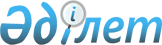 Трансферттік баға белгілеу туралы заңнаманы жетілдіру жөнінде ұсыныстар әзірлеу үшін жұмыс тобын құру туралыҚазақстан Республикасы Премьер-Министрінің 2010 жылғы 23 тамыздағы № 118-ө Өкімі

      Трансферттік баға белгілеу туралы заңнаманы жетілдіру жөнінде ұсыныстар әзірлеу мақсатында:



      1. Мынадай құрамда жұмыс тобы құрылсын:Орынбаев                 - Қазақстан Республикасы Премьер-

Ербол Тұрмаханұлы          Министрінің орынбасары, жетекшіДәленов                  - Қазақстан Республикасының Қаржы

Руслан Ерболатұлы          вице-министрі, жетекшінің орынбасарыҚыпшақов                 - Қазақстан Республикасы Қаржы 

Арғын Мықтыбайұлы          министрлігінің Салық комитеті төрағасының

                           орынбасары, хатшыБекетаев                 - Қазақстан Республикасы Әділет

Марат Бақытжанұлы          министрлігінің жауапты хатшысыӘбдібеков                - Қазақстан Республикасының Индустрия

Нұрмұхамбет Қанапияұлы     және жаңа технологиялар вице-министріБишімбаев                - Қазақстан Республикасының Экономикалық

Қуандық Уәлиханұлы         даму және сауда вице-министріМағауов                  - Қазақстан Республикасының Мұнай және

Әсет Маратұлы              газ вице-министріЕрғожин                  - Қазақстан Республикасы Қаржы министрлігі

Дәулет Еділұлы             Салық комитетінің төрағасыКәрбозов                 - Қазақстан Республикасы Қаржы министрлігі

Қозы-Көрпеш Жапарханұлы    Кедендік бақылау комитетінің төрағасыЕртілесова               - Қазақстан салық төлеушілер қауымдастығы

Жаннат Жұрғалиқызы         Басқарушы кеңесінің төрайымы (келісім

                           бойынша)Бачурина                 - «ENRC Management KZ» жауапкершілігі

Марина Владимировна        шектеулі серіктестігі салық жөніндегі

                           департаментінің атқарушы директоры

                           (келісім бойынша)Мамедов                  - «Қазақмыс» компаниялар тобы заң

Эльдар Валерьевич          департаментінің директоры (келісім

                           бойынша)Перуашев                 - «Атамекен» Одағы» Қазақстан ұлттық

Азат Тұрлыбекұлы           экономикалық палатасы» заңды тұлғалар

                           бірлестігінің басқарма төрағасы

                           (келісім бойынша)Радостовец               - «Тау-кен өндіруші және тау-кен

Николай Владимирович       металлургиялық кәсіпорындардың

                           республикалық қауымдастығы» заңды

                           тұлғалар бірлестігінің атқарушы

                           директоры (келісім бойынша)Өтенов                   - «KAZENERGY» қазақстандық мұнай-газ және

Нұрлан Қалиоллаұлы         энергетика кешені ұйымдары қауымдастығының

                           атқарушы директоры (келісім бойынша)Хмелев                   - «Қазмырыш» жауапкершілігі шектеулі

Александр Леонидович       серіктестігінің қаржы директоры

                           (келісім бойынша).

      2. Жұмыс тобы 2010 жылғы 1 желтоқсанға дейінгі мерзімде трансферттік баға белгілеу туралы заңнаманы жетілдіру жөніндегі ұсыныстарды Қазақстан Республикасының Үкіметіне енгізсін.      Премьер-Министр                             К. Мәсімов
					© 2012. Қазақстан Республикасы Әділет министрлігінің «Қазақстан Республикасының Заңнама және құқықтық ақпарат институты» ШЖҚ РМК
				